Задание на 6 мая (среда)1 курс библиотековедение2 курс библиотековедение3 курс библиотековедениеНаименование УД/раздела МДКФИО преподавателяТема / и формат занятия Обучающий материал (ссылка наинтернет-ресурс, онлайн-урок, облако, видео-, аудиофайл и т.п.)Задание для самостоятельной работы студента (формулировка, при необходимости ссылка на облако)Форма контроля(заполняется по необходимости: каждый урок, по завершению темы/раздела)Пример: ответы на вопросы, онлайн прослушивание или просмотр, анализ, решение задач, тест и т.п.Адрес отправки (электр почта, соц сети, телефон)ОУД.10 ОбществознаниеПинаевская Е.И.Тема 7.3.Политический режим. Типы политических режимов. Самостоятельное изучение материалов темы.консультацию преподавателя можно получить в ВК во время урока(9.15-10.05)Посмотреть видео-урок по темеhttps://www.youtube.com/watch?v=uzCJVmcBmecИзучить теоретический материал, размещённый в облаке https://cloud.mail.ru/public/yjA2/3X1z7q5BHПрактическое задание: Заполнить таблицу «Характеристика политических режимов»https://cloud.mail.ru/public/yjA2/3X1z7q5BHВыполненную работу выполнить до 08.05.20.  (включительно)Присылать работу в формате Word(или в доступном формате)с соблюдением правил оформленияАдрес отправки:ВК https://vk.com/id27388130 (присылать работы не позднее 18.00)Адрес электронной почты:dictant2020@mail.ruОУД.11 ЕстествознаниеКилюшева М.И.Молекулярная физика. Основные положения молекулярно-кинетической теории газа. / Самостоятельное изучение материала https://www.yaklass.ru/materiali?mode=lsntheme&themeid=127Конспект по теме: «Молекулярная физика. Основные положения молекулярно-кинетической теории газа». План конспекта:1) уравнение состояния идеального газа; 2)изотермический процесс; 3) изобарный процесс;4) изохорный процесс; 5) пример.Работы принимаются в письменном виде.              Срок выполнения – 1 неделяЭлектронная почта,  социальные сетиОУД.05 ФизкультураВавилина М.Н.ГТОСамостоятельное изучение материала Лях, В. И. Физическая культура. 10-11 классы  (онлайн учебник: http://www.mbousosh28adaptivnaishkola.edusite.ru/DswMedia/fizicheskayakul-turauchebnikvilyax2012.pdf )Официальный сайт ГТО https://gto.ruОблачное хранилище: презентация «ГТО» https://cloud.mail.ru/home/Дистанционное%20обучение/ГТО.pptдругой книжный или Интернет-источник.Поиск или разработка упражнений для улучшения  результатов по обязательным испытаниям комплекса «ГТО»:
бег на 100 м; бег на 2 км или 3 км; подтягивание из виса на высокой перекладине или рывок гири (юноши),подтягивание из виса на низкой перекладине или сгибание и разгибание рук в упоре лежа на полу (девушки); наклон впередиз положения стоя с прямыми ногами на гимнастической скамье. НЕ МЕНЕЕ 5  УПРАЖНЕНИЙ на каждый нормативОтправка электронного документа Word или фото (электр почта: zveruga40@mail.ru или социальная сеть «Вконтакте»ОУД.09 ИнформатикаСтарков И.А.Тема: Базы данных. Системы управления базами данных. Создание, ведение и использование баз данных при решении учебных и практических задач.Самостоятельное изучение материала по материалам, предоставленным педагогом.Информационно-обучающий Интернет-ресурс по ссылке по теме занятия в облаке. Ссылка на облако ДЗ 1 курс биб от 06.05.2020г.:https://cloud.mail.ru/public/5wjU/23Yiof1ZAСамостоятельный просмотр, изучение и создание связей в базе данных.Ссылка на облако ДЗ 1 курс биб от 06.05.2020г.:https://cloud.mail.ru/public/5wjU/23Yiof1ZAСрок выполнения 7 дней после его опубликования на сайте колледжа по расписанию. Способы отправки в файле «Срок выполнения и отправка ДЗ».Русский языкЦывунина Т.А.Постановка знаков препинания в СППОнлайн-урок в Skype  9 15.https://ok.ru/video/5498602995видеоурок. https://cifra.school/media/conspect_files/f1630e65-2894-4803-8158-12f73462dbc6.pdf«Запомни. Важно». «Обрати внимание». Повторять правила.26051982@bk.ruhttps://vk.com/id268872599Иностранный языкЖданович И.А.Тема: Рабочий день / Самостоятельная практическая работаНеобходимый (минимальный) лексический материал по теме Вы найдете в тетради1. Выполните 3 задание по темеMyworkingday (Чтение и понимание текста), пройдя по ссылке https://drive.google.com/open?id=1YVR9XFshbjZWbo83iAouxPlRgnyvJ7bPВыполненные задания необходимо выслать по адресу Ireneark@yandex.ru или найдите меня по тел.89505676312 в соц.сетяхНаименование УД/раздела МДКФИО преподавателяТема / и формат занятия Обучающий материал (ссылка наинтернет-ресурс, онлайн-урок, облако, видео-, аудиофайл и т.п.)Задание для самостоятельной работы студента (формулировка, при необходимости ссылка на облако)Форма контроля(заполняется по необходимости: каждый урок, по завершению темы/раздела)Пример: ответы на вопросы, онлайн прослушивание или просмотр, анализ, решение задач, тест и т.п.Адрес отправки (электр почта, соц сети, телефон)ЕН.01 Математика и информатикаСтарков И.А.Тема: Электронные библиотечные системы (ЭБС).Самостоятельное изучение материала по материалам, предоставленным педагогом.Просмотр, чтение, изучение Интернет-ресурса по ссылке на тему занятия. Ссылка на облако ДЗ 2 курс биб от 06.02.2020г.:https://cloud.mail.ru/public/2JqP/5nVKxAgahСамостоятельный просмотр, изучение принцип работы в электронных библиотечных системах (ЭБС).Ссылка на облако ДЗ 2 курс биб от 06.02.2020г.:https://cloud.mail.ru/public/2JqP/5nVKxAgahСамоконтроль.ОГСЭ.03 Иностранный языкРубцова Н.Ю.Работа с периодикой изучение материала по материалам, предоставленным педагогомhttps://drive.google.com/open?id=1PA4P553he0RpLMmcgGJLiw5WJAvtk4AlИзучить информацию о работе с газетой.Выполнить в письменной (фото) или электронной форме задание на основе газеты “TheTimes”, используя предложенный материал или ссылку.Выполненные задания высылать в течение недели.ВК id184936390Наталия ПархачеваМДК.01.01 БиблиотековедениеКарлова О.И.Тема: Справочно-библиографическое обслуживание как форма индивидуального обслуживания. Материал, предоставлен педагогом. Самостоятельное изучение источников. консультация, в т.ч. телефон, соц сети,https://cloud.mail.ru/public/31vU/2NRticc4fД/З.  Раскрыть сущность индивидуального обслуживания через СБО. Выписать в тетрадь понятие "индивидуальное обслуживание", привести примеры индивидуального обслуживания читателей  в справочно-библиографическом отделе библиотеки.Д.З  студент   отправляет на эл. адрес педагога velocius@mail.ru или через ВК Форма контроля просмотрДокументоведение Карлова О.И.Тема:Тема: Книга в ССР 1931-1941годы Материал, предоставлен педагогом. Самостоятельное изучение источников. консультация, в т.ч. телефон, соц сети,https://cloud.mail.ru/public/31vU/2NRticc4fонлайн-урок,  программа Zооm  Д.З.  Проанализировать предвоенный период в книгоиздании,  раскрыть  роль  издательств  в период первых пятилеток. Подготовить сообщение,  в   письменной форме   по  плану:1. Раскрыть  историческую ситуацию в  стране.2.Определить направления работы издательств возникших в 1930.3.Перечислить крупнейшие издательства  с указанием тематики выпускаемых книг.Д.З  студент   отправляет на эл. адрес педагога velocius@mail.ru или через ВК Форма контроля просмотрБиблиотечный каталогКарлова О.И.Тема:  Библиографическое описание картографических изданий. Самостоятельное изучение источников. консультация, в т.ч. телефон, соц сети,.https://cloud.mail.ru/public/31vU/2NRticc4fД.З. Составить Б.О на данный документ 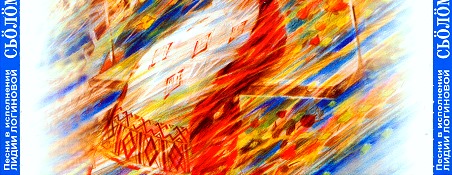 Сьöлöм кудйысь лэбана : песни в исполнении Лидии Логиновой. - Сыктывкар : Финно-угорский культурный центр Республики Коми, 2007.Д.З  студент   отправляет на эл. адрес педагога velocius@mail.ru или через ВК Форма контроля просмотрАСПИХудяева С.И.Методика составления рекомендательной аннотации (на примере книг авторов – лауреатов премий) / онлайн-урок c использованием skype http://bibliografu.ru/wp-content/uploads/2019/07/Методические-рекомендации-по-составлению-аннотаций.pdfВыписать из перечня маркеров основные аспекты, раскрывающие краткую характеристику творчества автора.По примеру пунктов 2.1, 2.2, 2.3, 2.4 из перечня маркеров продолжить предложения на имена Иван Бунин, Борис Пастернак.Источники: http://bibliografu.ru/wp-content/uploads/2019/07/Методические-рекомендации-по-составлению-аннотаций.pdf (стр. 10-13);https://www.culture.ru/literature/personshttps://bigenc.ruПисьменный ответ сообщением в соцсети:https://vk.com/id35394045до 14.05.2020Наименование УД/раздела МДКФИО преподавателяТема / и формат занятия Обучающий материал (ссылка наинтернет-ресурс, онлайн-урок, облако, видео-, аудиофайл и т.п.)Задание для самостоятельной работы студента (формулировка, при необходимости ссылка на облако)Форма контроля(заполняется по необходимости: каждый урок, по завершению темы/раздела)Пример: ответы на вопросы, онлайн прослушивание или просмотр, анализ, решение задач, тест и т.п.Адрес отправки (электр почта, соц сети, телефон)Производственная практикаКарлова О.И.Тема: Библиотеки в виртуальном пространстве. Материал, предоставлен педагогом. Самостоятельное изучение источников. консультация, в т.ч. телефон, соц сети,https://cloud.mail.ru/public/31vU/2NRticc4fонлайн-урок,  программа ZооmД/З. Перечислить основные требования к веб -сайтам библиотек. Д.З  студент   отправляет на эл. адрес педагога velocius@mail.ru или через ВК Форма контроля просмотр